Сумська міська рада _____ СКЛИКАННЯ ______ СЕСІЯРІШЕННЯ	Заслухавши інформацію начальника відділу з питань взаємодії з правоохоронними органами та оборонної роботи Сумської міської ради             Кононенка С.В. про стан виконання рішення Сумської міської ради                                         від 27 жовтня 2021 року № 2004-МР «Про цільову Програму  з військово-патріотичного виховання молоді, сприяння організації призову громадян на строкову військову службу до Збройних Сил України та військовим формуванням, розташованим на території Сумської міської  територіальної громади, у проведенні заходів з оборони та мобілізації на 2022 рік» (зі змінами) , керуючись статтею 25 Закону України «Про місцеве самоврядування в Україні», Сумська міська рада ВИРІШИЛА:	Інформацію начальника відділу з питань взаємодії з правоохоронними органами та оборонної роботи Сумської міської ради Кононенка С.В. про стан виконання рішення Сумської міської ради від 27 жовтня 2021 року № 2004-МР «Про цільову Програму  з військово-патріотичного виховання молоді, сприяння організації призову громадян на строкову військову службу до Збройних Сил України та військовим формуванням, розташованим на території Сумської міської  територіальної громади, у проведенні заходів з оборони та мобілізації на 2022 рік» (зі змінами)  взяти до відома (додатки 1, 2).Сумський міський голова				          	                  Олександр ЛИСЕНКОВиконавець: Кононенко С.В.                        ___    .2023 р.    Ініціатор розгляду питання – постійна комісія з питань законності, взаємодії з правоохоронними органами, запобігання та протидії корупції, місцевого самоврядування, регламенту, депутатської діяльності та етики, з питань майна комунальної власності та приватизації.Проєкт рішення підготовлений відділом з питань взаємодії з правоохоронними    органами та оборонної роботи Сумської міської ради.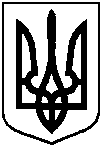 Проєктоприлюднено«___» ________ 2023 р.від                            №            м. СумиПро стан виконання рішення Сумської міської ради від 27 жовтня 2021 року              № 2004-МР «Про цільову Програму  з військово-патріотичного виховання молоді, сприяння організації призову громадян на строкову військову службу до Збройних Сил України та військовим формуванням, розташованим на території Сумської міської  територіальної громади, у проведенні заходів з оборони та мобілізації                          на   2022 рік» (зі змінами)